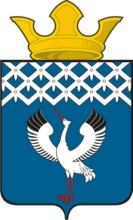 Российская ФедерацияСвердловская областьГлава муниципального образования Байкаловского сельского поселенияРАСПОРЯЖЕНИЕот 21.12.2017 г.   № 213/од-рс. БайкаловоОб обеспечении безопасности на водных объектах во время массового мероприятия, посвященного церковному  празднику  Крещения  Господнего  -              19 января 2018 г. на территории муниципального образования Байкаловского сельского поселенияВ целях обеспечения  безопасности населения муниципального образования Байкаловского сельского поселения, исключения несчастных случаев на водных объектах, в соответствии с п.7 постановления Правительства Свердловской области от 29.06.2007г. №613-ПП «Правила охраны жизни людей на водных объектах Свердловской области» и  Уставом Байкаловского сельского поселения ПОСТАНОВЛЯЮ:1.Запретить гражданам при проведении массового мероприятия, посвященного церковному  празднику  Крещения  Господнего - 19 января 2018 г. крещенское купание в необорудованных иорданях (ледяных купелях).2.Определить местом крещенских купаний иордань (ледяную купель), расположенную на территории Байкаловского пруда в с. Байкалово. 3. Назначить ответственным лицом за организацию и проведение массового мероприятия Белоногова П.А., заместителя главы администрации муниципального образования.         Ответственному лицу провести согласование  проведения  массового мероприятия с вышестоящими органами согласно п.7 постановления Правительства Свердловской области от 29.06.2007г. №613-ПП,  организовать и  провести работы по вырубке и оборудованию крещенской иордани (ледяной купели)   18 января 2018 г. на территории Байкаловского пруда в с. Байкалово. 4.Рекомендовать начальнику ММО МВД России «Байкаловский» Комину С.В. организовать дежурство нарядов ППС и ДПС в месте проведения массового мероприятия (Байкаловский пруд) 19 января 2018 г. в период времени с 12.00 до 19.00 часов.5. Рекомендовать Главному врачу ГБУЗ «Байкаловская ЦРБ» Дорожкину Г.В. организовать дежурство бригады «Скорой помощи» в месте проведения массового мероприятия (Байкаловский пруд) 19 января 2018 г. в период времени с 12.00 до 19.00 часов.6. Рекомендовать начальнику ГКПТУ СО  «Отряд противопожарной службы Свердловской области №12» Чернакову В.В.  организовать дежурство спасателей в месте проведения массового мероприятия (Байкаловский пруд) 19 января 2017 г. в период времени с 12.00 до 19.00 часов.7. Разместить настоящее распоряжение на официальном сайте Байкаловского сельского поселения  www.bsposelenie.ru.8.Направить копию настоящего распоряжения в ММО МВД России «Байкаловский», ГБУЗ «Байкаловская ЦРБ», ГКПТУ СО  «Отряд противопожарной службы Свердловской области №12», МКУ «ЕДДС Байкаловского района» и отдел по мобилизационной работе ГО и ЧС администрации МО Байкаловский муниципальный район.9.  Контроль над исполнением настоящего постановления  оставляю за собой.Глава  муниципального образования Байкаловского  сельского  поселения                                                   Д.В.Лыжин    